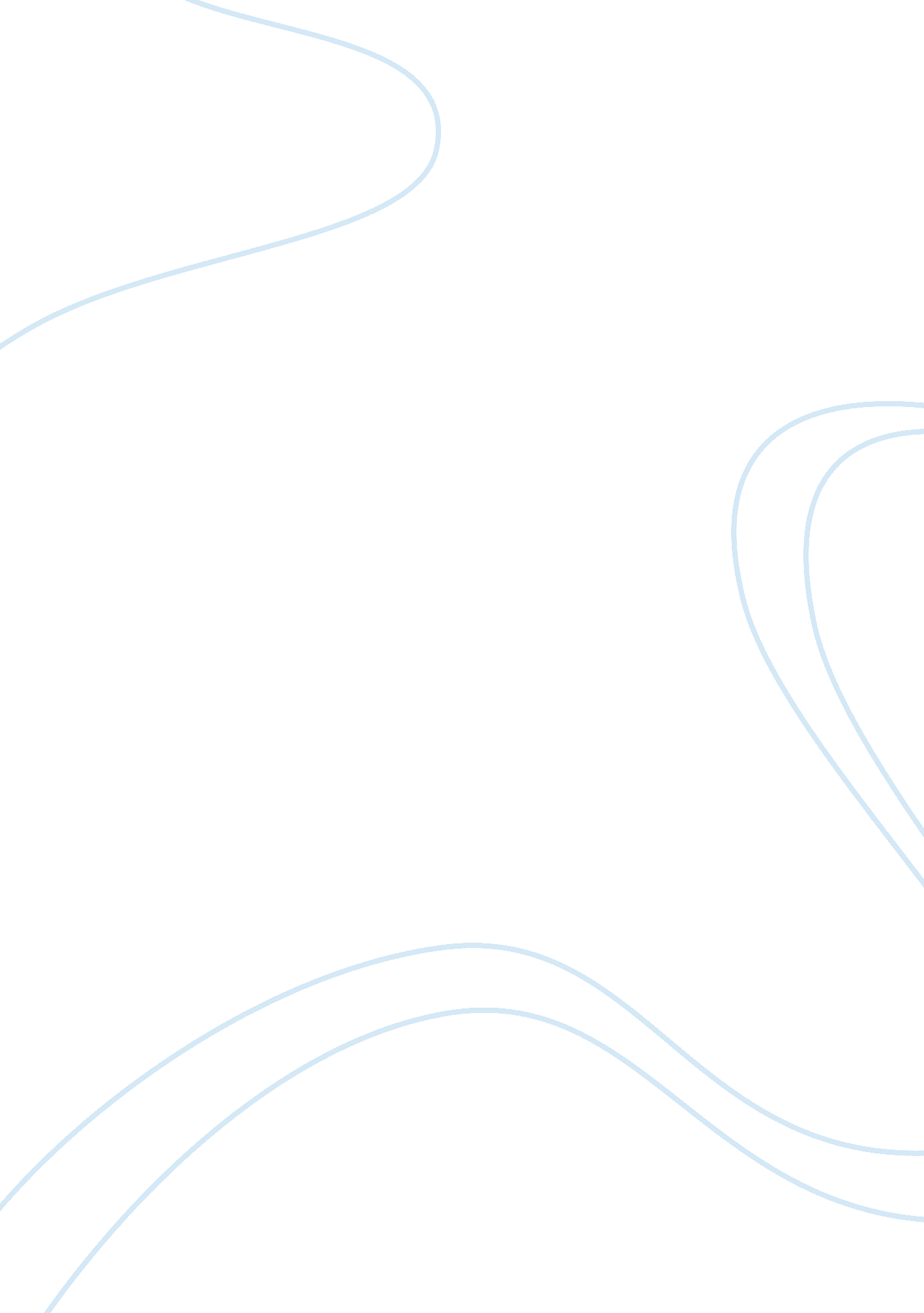 Philosophy and societyPhilosophy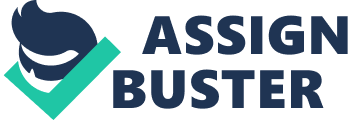 The Value of Philosophy in Human Existence This paper reflects on the relationship of philosophy to ones’ life in terms of future education and career goals. The value of philosophy and the benefit of philosophical thinking in human life are also explained in this paper. Incorporated also is the manner on how philosophy affect the ethical issues in one’s life. This further leads in understanding the critical role played by reasoning in society and human flourishing. 
The Value of Philosophy in Human Existence 
Philosophy is a “ system of beliefs about reality” (Landauer & Rowlands, 2001) which plays a very important role in the development of human’s actions and reactions toward a particular subject, especially in dealing with human existence. Men benefit from philosophy through defining the sense of the world. Different theories are on hand and more theories are yet to be discovered. Hence, these theories allow a person to see the world in varying perspectives, providing different perceptions and allowing one to establish his or her own standards which can help him make the best decision for his self. 
Contemplating and deciding on one’s future education and career is more rational through philosophy. Having a philosophy in life aids in having a clearer vision of what one wishes to believe in, what one wishes to pursue and where path one wishes to go. Philosophy is in great correlation with ethics as ethics gives one an idea on what you ought to do in a particular situation and why one ought to do it. Moreover, philosophy also aids in discovering one’s self. 
The main value of philosophy is thinking and questioning the realities of the world like why one does a thing and why one does not. According to Bertrand Russel, “ The man who has no tincture of philosophy goes through life imprisoned in the prejudices derived from…habitual beliefs of his age or his nation” (Carroll, n. d.). Philosophy opens windows and doors that lead to continually liberate man’s mind from certain beliefs passed on by their forbearers by discovering one’s perception of the world. 
The importance of philosophy lives in every individual’s desire to seek knowledge, learn and unravel the mysteries of the world. This further leads into innovation, progress and development of the self and of the world where one lives. One’s thoughtfulness fuel the need to continuously see beyond what is visible, listen beyond what is audible and think beyond what is sensible. 
References 
Census data revisited. Relationship of Philosophy to Other Fields of Thought (n. d.). Retrieved 
August 22, 2012, from Ashton University Website, http://goo. gl/wud2k 
Carroll, Robert Todd. (n. d.); CHAPTER XV: THE VALUE OF PHILOSOPHY; Retrieved from 
http://www. skepdic. com/russell. html 
Mosser, K. (2010). A concise introduction to philosophy. San Diego, CA: Bridgepoint 
Education, Inc. 
Landauer, J., and Rowlands, J. (2001). Importance of Philosophy; Retrieved from 
http://www. importanceofphilosophy. com/Epistemology_Philosophy. html 